Муниципальное автономное дошкольное образовательное учреждение «Детский сад комбинированного вида №1 «Ласточка» города Гурьевска
652780 Кемеровская область, город Гурьевск, ул. Ленина, 47
8(38463)5-43-38, detcad-1@yandex.ru____________________________________________________________________Сценарий детского развлечения «Сказочное лето» для детей среднего дошкольного возраста Авторы - составители:Макарова Е.А., воспитатель                     высшей квалификационной категории,                                                        Мамулькина М.С., воспитатель                     высшей квалификационной категорииГурьевский муниципальный округ, 2021Цель: создание у детей радостного летнего настроения. Задачи:- закрепить названия летних цветов, повторить знакомые песни и танцы;- развивать   ловкость, быстроту, координацию движений;- воспитывать доброжелательные отношения и внимание друг к другу.Оборудование: кегли, обручи, дуги, кубики, картинки цветов, материя для озера, ключ, султанчики, палки гимнастические, 2 обруча, плоские цветы, сундучок, мыльные пузыри, конфеты.Ход развлечения:Воспитатель: Дорогие ребята!Мы встречаем праздник лета,Праздник солнца, праздник света!Здравствуй, лето! Здравствуй, лето!Ярким солнцем все согрето!                           Дефиле «Лето» (девочки в красивых платьях показывают наряды)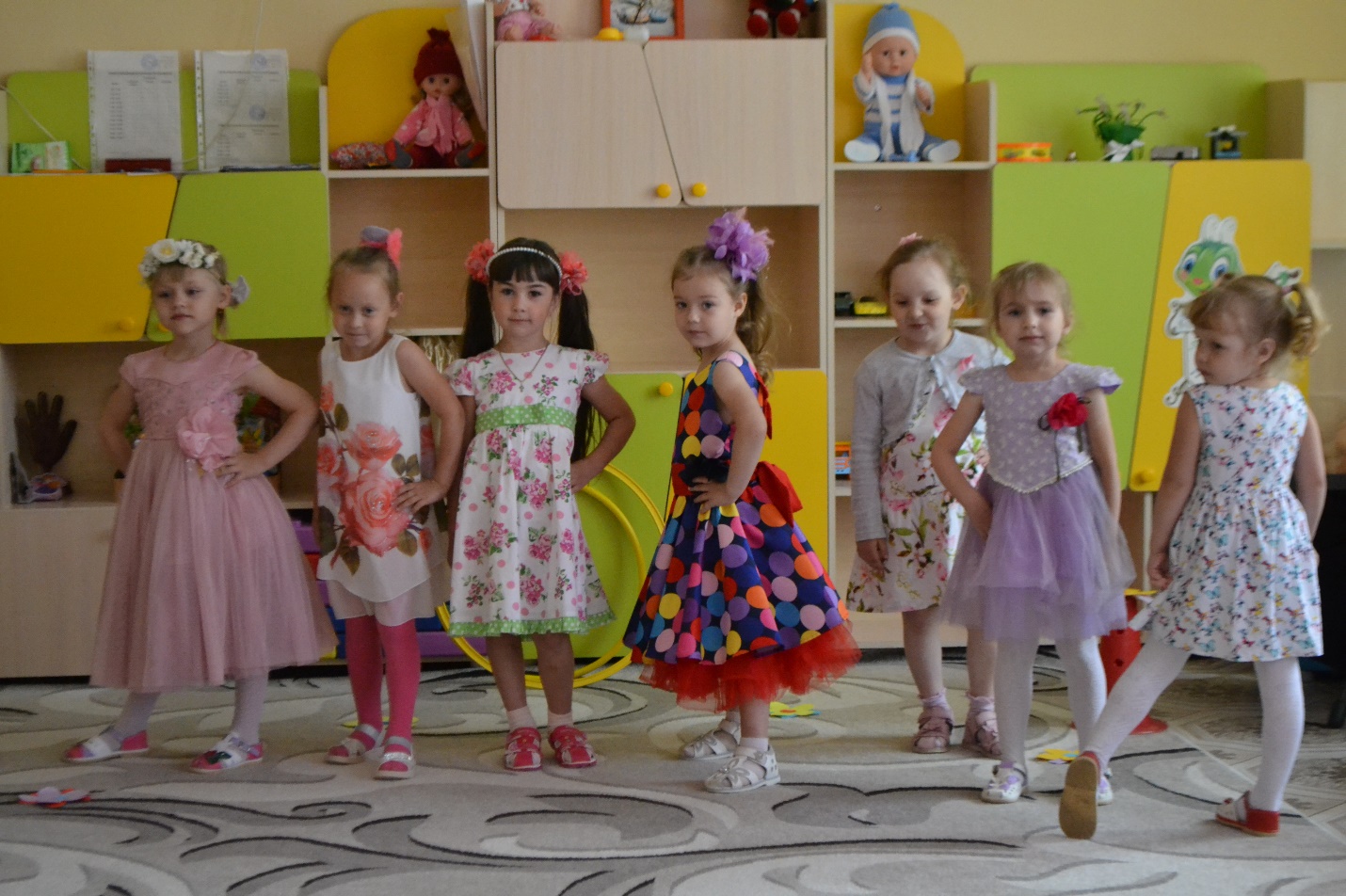 Воспитатель:Мальчики, представьте, что вы-пчёлки. Летом бывает не только хорошая ясная погода, но и льёт дождь. Пока играет спокойная музыка, вы собирайте нектар, а по сигналу: «Дождь!» - убегайте в улей. (в руках у девочек султанчики-дождик)Подвижная игра «Солнышко и дождик»Воспитатель:Здоровье в порядке?Спасибо зарядке!С кем, ребята, вы дружны?Знать об этом все должны!Дети: Солнце, воздух и вода —Наши лучшие друзья!Разминка по показу  (под фонограмму «Солнышко лучистое»)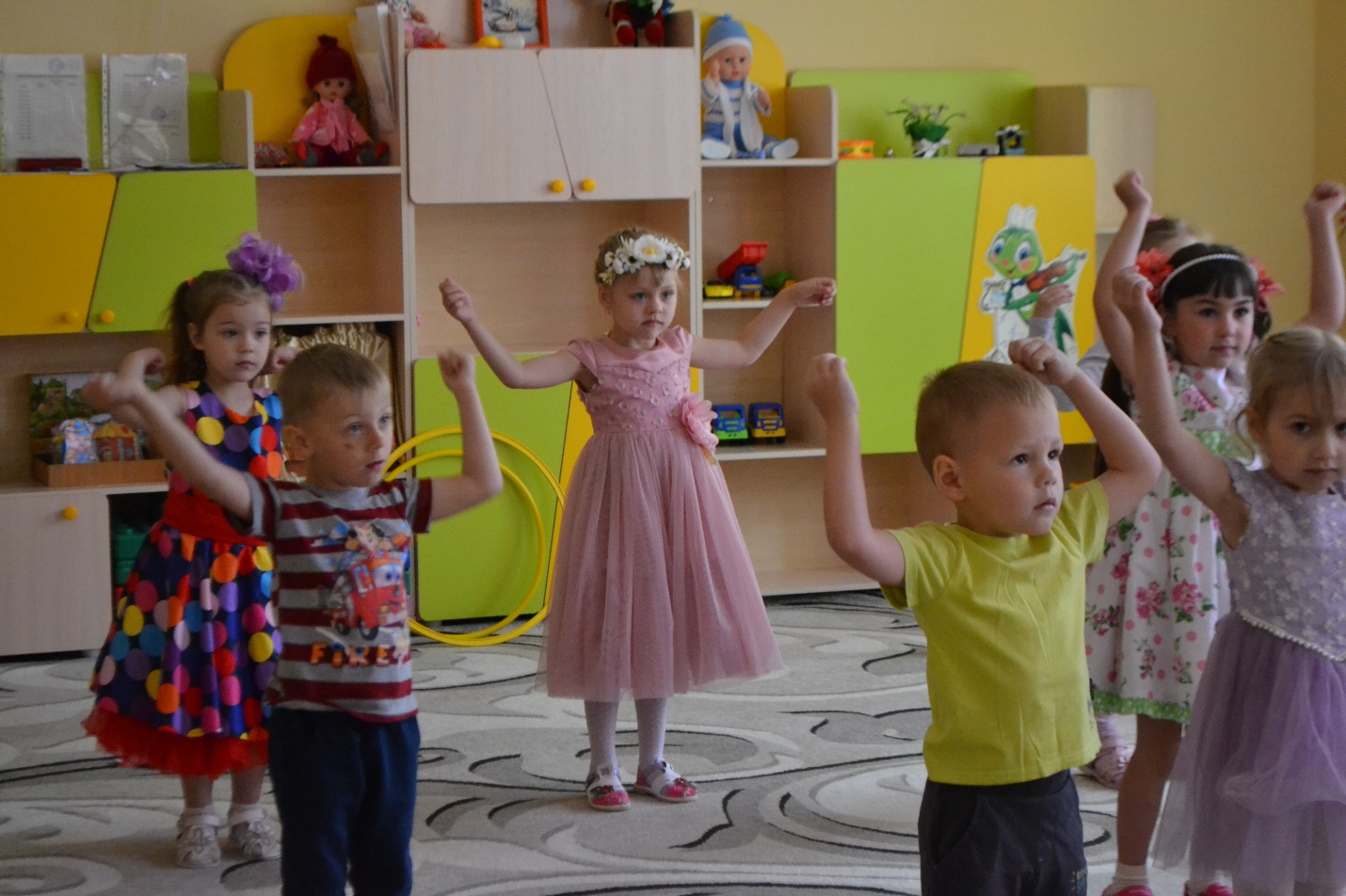 Воспитатель: Ребята вы любите сказки? Хотите оказаться в сказке и найти там настоящие сокровища? Тогда отправляемся в путь!Чтобы оказаться в сказке, нужно произнести волшебные слова. Закройте глаза и скажите: «Где ты сказка отзовись, нам ребятам покажись!»Открываем глаза и вот…мы оказались в сказочном лесу.В сказочном лесу очень трудно пробираться, здесь и поваленные деревья, и болото, и колючие кусты. А нам нужно пройти этот лес очень быстро. Кто из вас окажется сильным, смелым и выносливым покажет эта эстафета.1. Эстафета «Сказочный лес»Две команды строятся на линии старта. Напротив команд полоса препятствий. Дети бегут змейкой между кеглей, прыжки по кочкам, перешагивание дуги, возвращаются назад.Воспитатель: Молодцы преодолели такие сложные препятствия! Теперь мы оказались на большой солнечной полянке и можем здесь немного отдохнуть. Давайте рассмотрим, какие цветы растут на полянке? (Ответы детей). 2. Конкурс загадок «Цветики в букетики» (ОТВЕТЫ НА ЭКРАНЕ)1. У жёлтенького солнышкаЛучи не горячи,У жёлтенького солнышкаБелые лучи. (Ромашка)2. Как зовут меня, скажи.Часто прячусь я во ржи,Скромный полевой цветок,Синеглазый … (Василёк)3. У цветочка лепестки –Словно солнышка лучи.Но ничто не вечноВ лете быстротечном:Прозрачным, как стаканчик,Стал наш… (Одуванчик)4. Нам запах свежести леснойПриносит позднею веснойЦветок душистый, нежный,Из кисти белоснежной. (Ландыши)5. Все знакомы с нами:Яркие, как пламя,Мы однофамильцыС мелкими гвоздями.Полюбуйтесь дикими Алыми … (Гвоздиками)6. Я капризна и нежна,К любому празднику нужна.Могу быть белой, желтой, красной,Но остаюсь всегда прекрасной. (Роза)7. Цветочек этот голубой,Напоминает нам с тобой,О небе — чистом-чистом,И солнышке лучистом. (Незабудка)Воспитатель: Пора двигаться в путь навстречу сказочным приключениям. А для вас еще одна загадка:Ты весь мир обогреваешьИ усталости не знаешь,Улыбаешься в оконце,А зовут тебя все ...(СОЛНЦЕ)3. Эстафета «Солнышко»Две команды строятся на линии старта. Каждому участнику палку (луч). Дети бегут по очереди и кладут палку к обручу. Получается солнышко.Песня «Весёлая песенка» (фонограмма)Воспитатель: А на пути у нас глубокий пруд, на дне которого спрятан золотой ключик. Наша задача достать волшебный ключик, который откроет нам сундук с сокровищами.4. Эстафета «Найди ключик»Ключ спрятан на дне озера. Участники команд, по команде, бегут к озеру, берут кубик (камень) и убегают на место, последний поднимает материю с пола (озеро) и берёт ключ.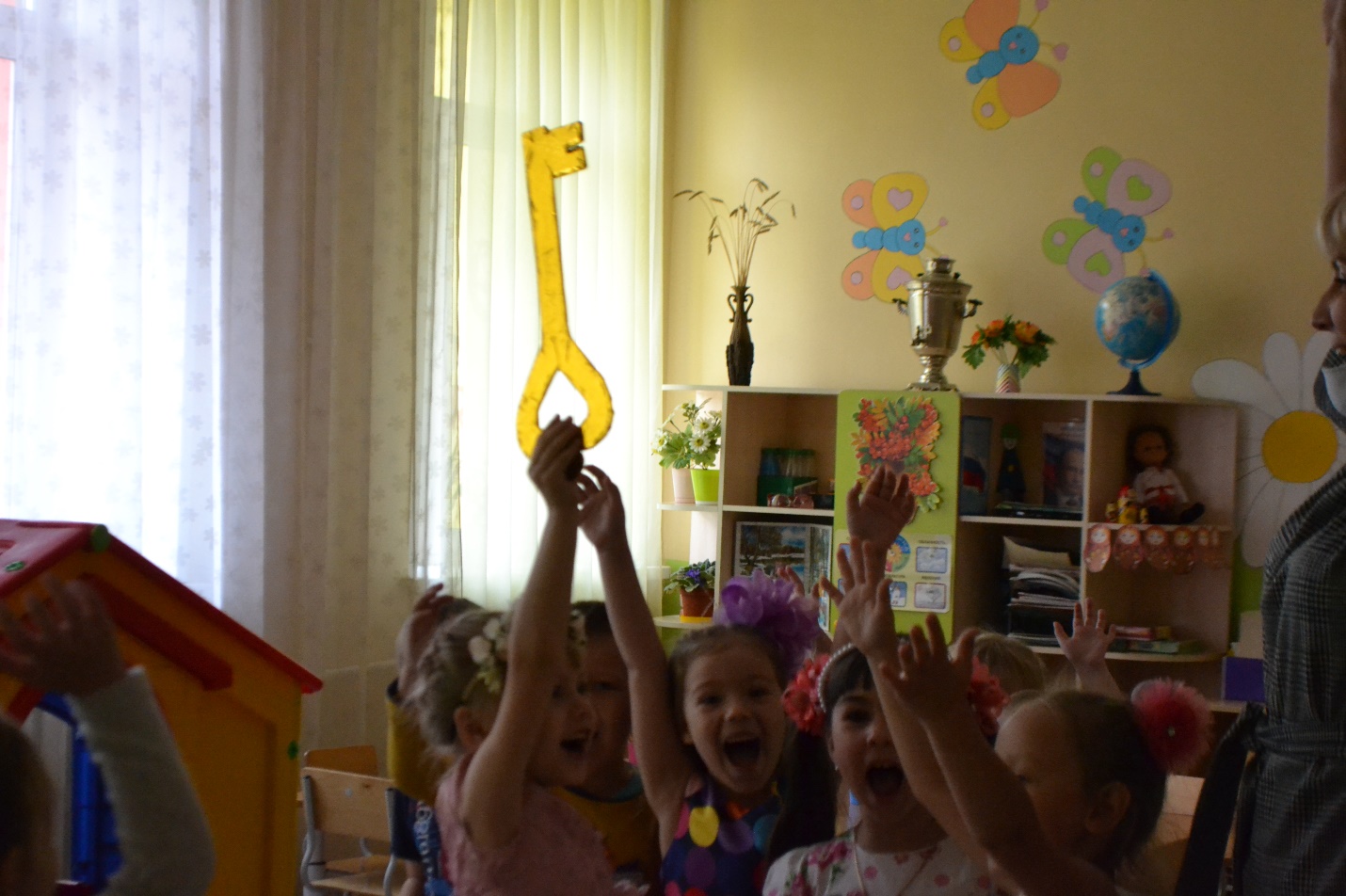 Воспитатель: Молодцы, ребята! Ключ у нас в руках. Теперь нужно найти волшебный сундучок с сокровищами. Для этого нужно спросить у кузнечиков, они в траве всё видят. Песня «В траве сидел кузнечик»5. Эстафета: «Кузнечики»Прыжки на двух ногах до ориентира.Воспитатель:Хорошо вы с кузнечиками поиграли, они сегодня будут нашими помогаторами.Танец  «Помогатор»Воспитатель: Где играют дружно,Все делают умело,Там и сказке можно,Появиться смело!Дети получают сундук, в котором находятся конфеты и мыльные пузыри.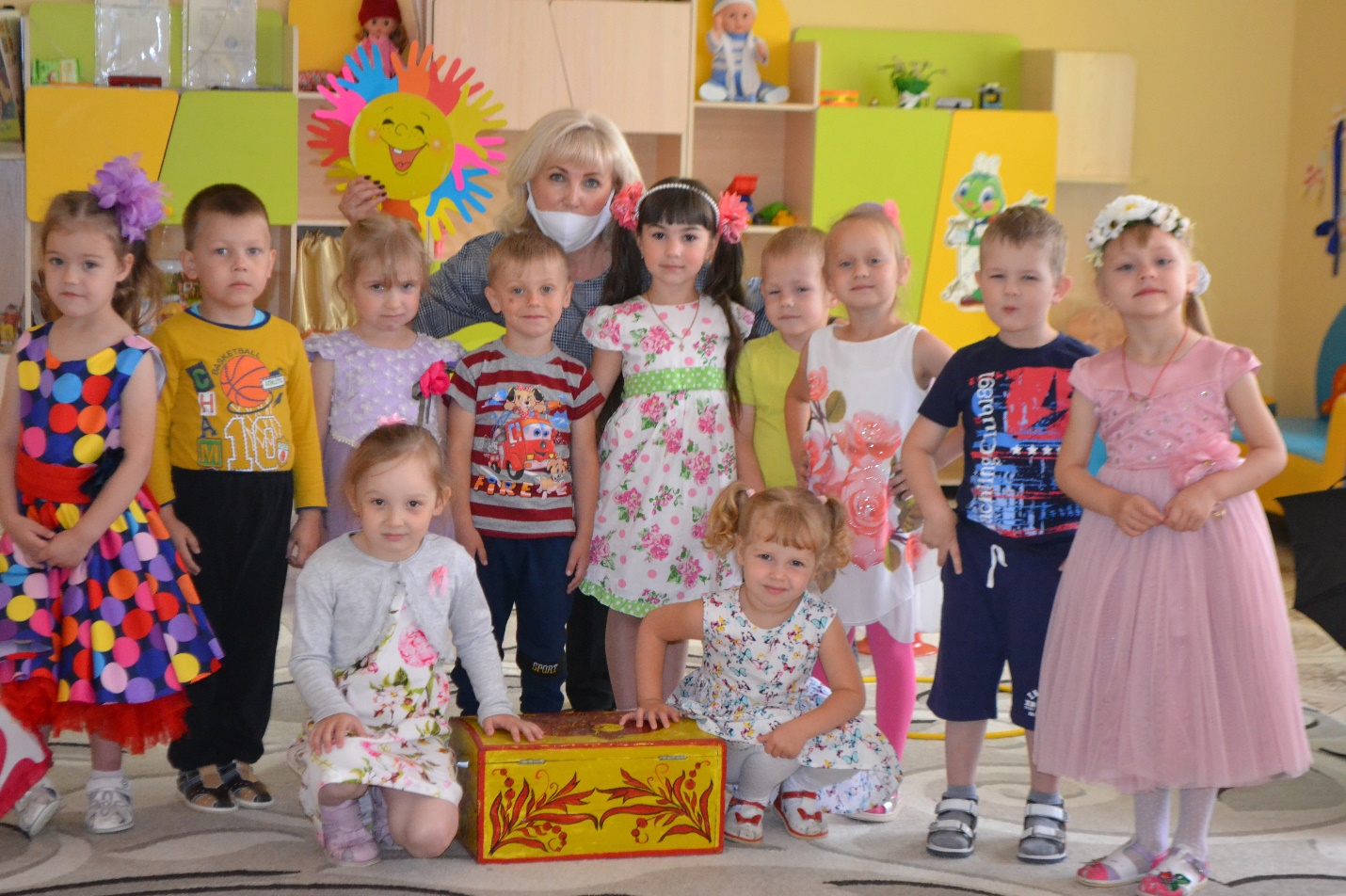 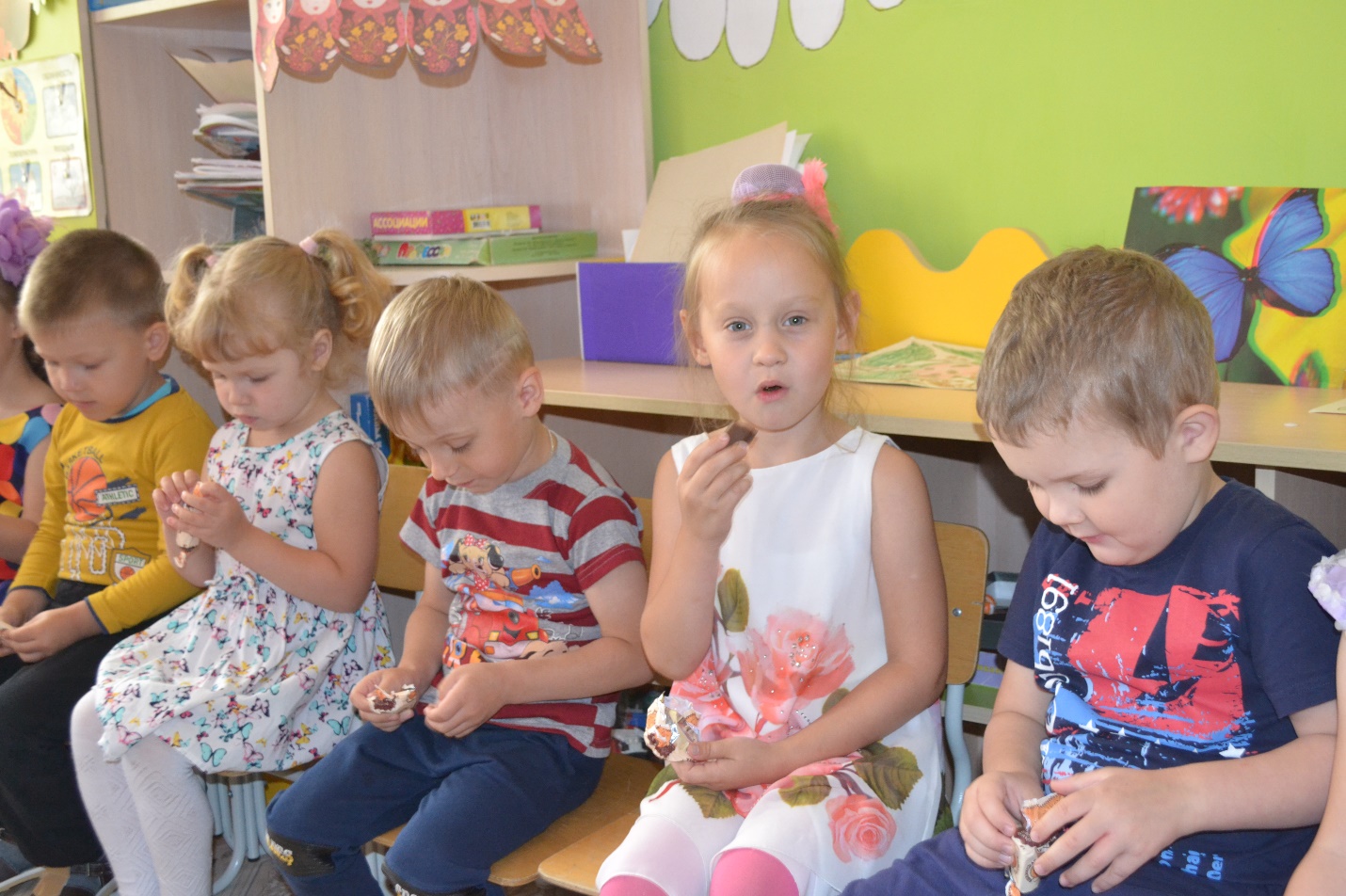 Воспитатель: Молодцы, ребята!Все загадки отгадали, во все игры поиграли!А сейчас мы будем отдыхать и играть с мыльными пузырями!(проводится конкурс на самый большой пузырь).Список используемой литературы:maam.ru›detskijsad…sportivnogo…skazochnoe-leto…